Drodzy Uczniowie!!!Temat:  Sortowanie i filtrowanie bazy danych –RekrutacjaKiedy baza danych jest obszerna, na dodatek rekordy nie są poukładane według żadnej kolejności alfabetycznej, bardzo trudno jest znaleźć odpowiedni wpis w tabeli lub formularzu. Dlatego przydatnymi narzędziami są różnego rodzaju filtry, dzięki którym możemy wyświetlić tylko te rekordy, które nas interesują, a następnie posortować je. Sortowanie danych w ExceluSortowanie danych to rozmieszczenie danych  tabeli w zadanym porządku oraz określonej kolejności.Przykładem może być posortowanie danych tabeli np. alfabetycznie według nazwisk od a do z lub odwrotnie na przykładzie bazy danych uczniów zrekrutowanych do szkoły średniej.Jeżeli chcemy posortować dane najpierw zaznaczamy w tabeli dane, które chcemy posortować. Następnie klikamy na Menu Dane, a potem wybieramy Sortuj.W oknie sortowanie ustalamy kryteria sortowania.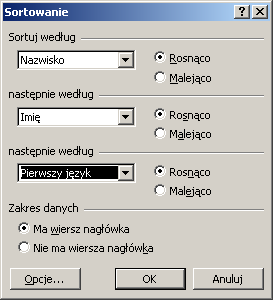 Filtrowanie danychFiltorwanie danych to ukrywanie niepotrzebnych danych i wyświetlanie tylko tych, które spełniają zadane kryteria.
Aby włączyć filtr danych należy wybierać z Menu: Dane → Filtr → Autofiltr.Po włączeniu autofiltra możemy zadawać kolumnie odpowiednie kryteria wyświetlania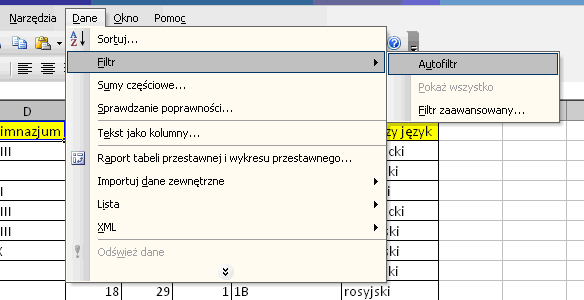 Po włączeniu autofiltra możemy zadawać kolumnie odpowiednie kryteria wyświetlania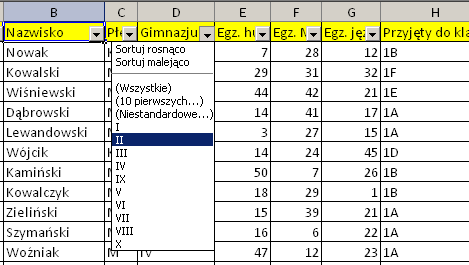 Można jednocześnie włączyć filtr w kilku kolumnach.Zachęcam zagadnąć w poniższy materiał:https://www.youtube.com/watch?time_continue=18&v=J_8qfBFRER8&feature=emb_logoPoniżej link do pełnej bazy REKRUTACJA:https://www.dropbox.com/s/kha1s33duxxmxzu/V.16.1.Rekrutacja.xltx?dl=0Zadanie dla chętnych:Korzystając z bazy danych rekrutacja:Posortuj alfabetycznie nazwiska i odziały klasowe uczniów (proszę  zrzut ekranu rozwiązania  i podać pierwszy i ostatni rekord w bazie po posortowaniu )Przygotuj liste uczniów płci zenskiej z VIII gimnazjum , które wybrały język francuski( podaj ilość osób oraz zrzut ekranu)Ile jest uczniów płci męskiej którzy uzyskali z egz. Humanistycznego więcej niż 20 a mniej niż 40 punktów(  zrzut ekranu)